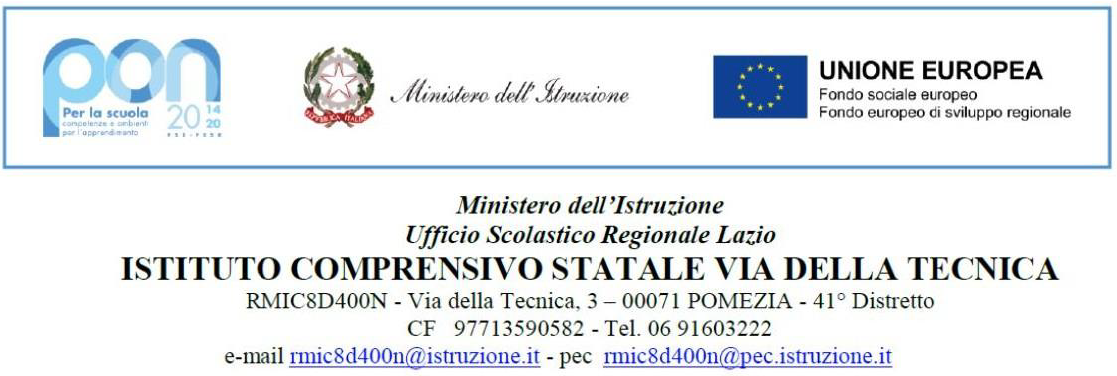 RELAZIONE FINALE COORDINATOREANNO  SCOLASTICO 2022/23Docente  ………………………………………………………………… (coordinatore di classe)Classe: …………….COMPOSIZIONE CLASSE  …. SEZ. ……  Tot alunni ….N. Maschi …N. Femmine …N. alunni disabili: ….N. Ripetenti: …N. BES: …N. DSA: ….ESTRAZIONE SOCIO-CULTURALE: 	 Bassa         Medio        Medio Alta           AltaFASCE DI LIVELLO DELL’AREA COGNITIVA1.Valutazione 10 - 9 (prima fascia): -2. Valutazione 8 - 7 (seconda fascia): 3. Valutazione 6 (terza fascia): 4. Valutazione 5 (quarta fascia): 5. Valutazione 4 (quinta fascia): FREQUENZA : Regolare        	Irregolare             Alunni che hanno superato il numero consentito di assenze:     ( nominativo alunni)  N. ….INTERESSE E PARTECIPAZIONE Attivo e regolare: Discontinuo e settoriale: Limitato e non attivo:………………….Assente :………………………………..IMPEGNO IN CLASSE E A CASA: (inserire il nominativo degli alunni) Attivo e regolare:  Discontinuo e settoriale:  Limitato e non attivo : ……………………Assente :…………………………COMPORTAMENTO:    Corretto       Poco corretto        Scorretto Situazione particolarmente gravi……_Sanzioni disciplinari : FASCE DI LIVELLOFASCE DI LIVELLOFASCE DI LIVELLOAl termine dell’anno, si possono individuare le seguenti fasce di livello:Al termine dell’anno, si possono individuare le seguenti fasce di livello:Al termine dell’anno, si possono individuare le seguenti fasce di livello:LivelloAlunniNumero1a  fascia (valutazione 9-10 )(Hanno una buona preparazione di base, buone capacità di comprensione e rielaborazione e hanno dimostrato autonomia, impegno costante e interesse.)N.2a fascia (valutazione 7- 8)(Hanno discrete capacità e hanno dimostrato impegno abbastanza costante.)N.3a fascia (valutazione 6 ) (Capacità modeste, preparazione di base quasi sufficiente e/o hanno dimostrato impegno ed interesse non sempre costanti o settoriali.)N.4a  fascia (valutazione 5)(Hanno preparazione molto lacunosa e/o capacità scarse e hanno dimostrato impegno non costante e/o interesse superficiale. In particolare, gli alunni hanno dimostrato impegno……. )( molto scarso e discontinuo, quasi nullo).APPRENDIMENTI DISCIPLINARI:   sono stati conseguiti dalla quasi totalità  (75% - 100%) sono stati conseguiti dalla maggioranza (50% - 75%) sono stati conseguiti dalla minoranza (25% - 50%)Eventuali osservazioni  OBIETTIVI FINALI IN TERMINI DI COMPETENZE     sono stati conseguiti dalla quasi totalità  (75% - 100%) sono stati conseguiti dalla maggioranza (50% - 75%) sono stati conseguiti dalla minoranza (25% - 50%)Eventuali osservazioni DID ………………………………………………………………………………………….ATTIVITA’ EXTRACURRICOLARI SVOLTE : Attività di recupero di matematica Attività di potenziamento:  Partecipazione a progetti:  Uscite didattiche :  Orientamento………………………………………………………… Altro…………………………………………………………………….RELAZIONI SCUOLA – FAMIGLIA( partecipazione della famiglia agli organi collegiali, ai colloqui settimanali e generali, condivisione  con i progetti educativi dell’ Istituto, collaborazione alle iniziative scolastiche….) soddisfacente  accettabile complessivamente non soddisfacente  ALUNNI AMMESSI ALLA CLASSE SUCCESSIVA:                n.ALUNNI NON AMMESSI ALLA CLASSE SUCCESSIVA:       n. DOCENTE COORDINATOREITALIANOMATEMATICA/SCIENZESTORIA/GEOGRAFIAARTE E IMMAGINELINGUA STRANIERA INGLESELINGUA STRANIERA SPA/FRATECNOLOGIAMUSICASCIENZE MOTORIERELIGIONESOSTEGNOPOTENZIAMENTO LING.ALTERNATIVA IRC